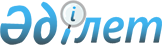 Сарқан ауданы әкімдігінің кейбір қаулыларының күші жойылды деп тану туралыЖетісу облысы Сарқан ауданы әкімдігінің 2024 жылғы 2 сәуірдегі № 121 қаулысы. Жетісу облысы Әділет департаментінде 2024 жылы 3 сәуірде № 192-19 болып тіркелді
      "Құқықтық актілер туралы" Қазақстан Республикасы Заңының 27-бабына сәйкес, Сарқан ауданының әкімдігі ҚАУЛЫ ЕТЕДІ:
      1. Сарқан ауданы әкімдігінің келесі қаулыларының күші жойылды деп танылсын:
      1) Сарқан ауданы әкімдігінің 2005 жылғы 1 маусымдағы "Мүгедек балаларға қосымша әлеуметтік көмек туралы" № 226 қаулысы (Нормативтік құқықтық актілерді мемлекеттік тіркеу тізілімінде № 57533 болып тіркелген);
      2) Сарқан ауданы әкімдігінің 2010 жылғы 12 сәуірдегі "Сарқан ауданы әкімиятының 2005 жылғы 1 маусымдағы "Мүгедек балаларға қосымша әлеуметтік көмек туралы" № 226 қаулысына өзгеріс пен толықтырулар енгізу туралы" № 87 қаулысы (Нормативтік құқықтық актілерді мемлекеттік тіркеу тізілімінде № 52418 болып тіркелген).
      2. Осы қаулы оның алғашқы ресми жарияланған күнінен кейін күнтізбелік он күн өткен соң қолданысқа енгізіледі.
					© 2012. Қазақстан Республикасы Әділет министрлігінің «Қазақстан Республикасының Заңнама және құқықтық ақпарат институты» ШЖҚ РМК
				
      Сарқан ауданының әкімі

Г. Маманбаев
